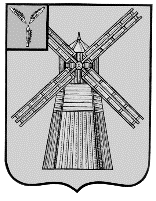 СОБРАНИЕ ДЕПУТАТОВПИТЕРСКОГО МУНИЦИПАЛЬНОГО РАЙОНАСАРАТОВСКОЙ ОБЛАСТИРЕШЕНИЕс.Питеркаот 24 сентября 2021 года                     					    №53-8О внесении изменений и дополнений в решение Собрания депутатов Питерского муниципального района от 18 ноября 2013 года №35-10В соответствии с Федеральным законом от 1 июля 2021 года №255-ФЗ «О внесении изменений в Федеральный закон «Об общих принципах организации и деятельности контрольно-счетных органов субъектов Российской Федерации и муниципальных образований» и отдельные законодательные акты Российской Федерации», руководствуясь Уставом Питерского муниципального района, Собрание депутатов Питерского муниципального района РЕШИЛО: 1.Внести в Положение о Контрольно-счетной комиссии Питерского Муниципального района Саратовской области, утвержденное решением Собрания депутатов Питерского муниципального района от 18 ноября 2013 года № 35-10 «Об утверждении Положения «О Контрольно-счетной комиссии Питерского муниципального района Саратовской области» (с изменениями и дополнениями от 29 мая 2014 года № 41-7, от 13 февраля 2017 года №7-9, от 15 июня 2017 года №10-4, от 5 августа 2019 года №34-3, от 26 июля 2021 года №51-20) следующие изменения и дополнения:1.1.В статье 1:1.1.1.в части 1 слова «на срок его полномочий и составляет 5 лет» исключить;1.1.2.дополнить часть 9 следующего содержания:«9.Контрольно-счетная комиссия Питерского муниципального района Саратовской области может учреждать ведомственные награды и знаки отличия, утверждать положения об этих наградах и знаках, их описания и рисунки, порядок награждения.»;1.2.статью 3 после слова «независимость» дополнить словом «, открытость»;1.3.часть 3 статьи 4 изложить в новой редакции:«3.Струтура и штатная численность контрольно-счетной комиссии Питерского муниципального района Саратовской области определяется решением Собрания депутатов Питерского муниципального района Саратовской области по представлению председателя контрольно-счетной комиссии Питерского муниципального района Саратовской области с учетом необходимости выполнения возложенных законодательством полномочий, обеспечения организационной и функциональной независимости контрольно-счетной комиссии Питерского муниципального района Саратовской области.»;1.4. в статье 5:1.4.1.часть 4 изложить в новой редакции:«4. На должность председателя, заместителя председателя и аудиторов контрольно-счетной комиссии Питерского муниципального района назначаются граждане Российской Федерации, соответствующие следующим квалификационным требованиям:1) наличие высшего образования;2) опыт работы в области государственного, муниципального управления, государственного, муниципального контроля (аудита), экономики, финансов, юриспруденции не менее пяти лет;3) знание Конституции Российской Федерации, федерального законодательства, в том числе бюджетного законодательства Российской Федерации и иных нормативных правовых актов, регулирующих бюджетные правоотношения, законодательства Российской Федерации о противодействии коррупции, конституции (устава), законов Саратовской области и иных нормативных правовых актов, устава Питерского муниципального района и иных муниципальных правовых актов применительно к исполнению должностных обязанностей, а также общих требований к стандартам внешнего государственного и муниципального аудита (контроля) для проведения контрольных и экспертно-аналитических мероприятий контрольно-счетными органами субъектов Российской Федерации и муниципальных образований, утвержденных Счетной палатой Российской Федерации.».1.4.2.часть 5 дополнить абзацем следующего содержания:«Собрание депутатов Питерского муниципального района вправе обратиться в Счетную палату Саратовской области за заключением о соответствии кандидатур на должность председателя контрольно-счетной комиссии Питерского муниципального района квалификационным требованиям, установленным Федеральным законом.»;1.5.статью 9 изложить в новой редакции:«5. Статья 9. Основные полномочия контрольно-счетных органов.1.Контрольно-счетная комиссия Питерского муниципального района осуществляет следующие основные полномочия:1) организация и осуществление контроля за законностью и эффективностью использования средств местного бюджета, а также иных средств в случаях, предусмотренных законодательством Российской Федерации;2) экспертиза проектов местного бюджета, проверка и анализ обоснованности его показателей;3) внешняя проверка годового отчета об исполнении местного бюджета;4) проведение аудита в сфере закупок товаров, работ и услуг в соответствии с Федеральным законом от 5 апреля 2013 года N 44-ФЗ "О контрактной системе в сфере закупок товаров, работ, услуг для обеспечения государственных и муниципальных нужд";5) оценка эффективности формирования муниципальной собственности, управления и распоряжения такой собственностью и контроль за соблюдением установленного порядка формирования такой собственности, управления и распоряжения такой собственностью (включая исключительные права на результаты интеллектуальной деятельности);6) оценка эффективности предоставления налоговых и иных льгот и преимуществ, бюджетных кредитов за счет средств местного бюджета, а также оценка законности предоставления муниципальных гарантий и поручительств или обеспечения исполнения обязательств другими способами по сделкам, совершаемым юридическими лицами и индивидуальными предпринимателями за счет средств местного бюджета и имущества, находящегося в муниципальной собственности;7) экспертиза проектов муниципальных правовых актов в части, касающейся расходных обязательств муниципального образования, экспертиза проектов муниципальных правовых актов, приводящих к изменению доходов местного бюджета, а также муниципальных программ (проектов муниципальных программ);8) анализ и мониторинг бюджетного процесса в муниципальном районе, в том числе подготовка предложений по устранению выявленных отклонений в бюджетном процессе и совершенствованию бюджетного законодательства Российской Федерации;9) проведение оперативного анализа исполнения и контроля за организацией исполнения местного бюджета в текущем финансовом году, ежеквартальное представление информации о ходе исполнения местного бюджета, о результатах проведенных контрольных и экспертно-аналитических мероприятий в Собрание депутатов Питерского муниципального района и главе муниципального района;10) осуществление контроля за состоянием муниципального внутреннего и внешнего долга;11) оценка реализуемости, рисков и результатов достижения целей социально-экономического развития муниципального района, предусмотренных документами стратегического планирования муниципального района, в пределах компетенции контрольно-счетной комиссии Питерского муниципального района;12) участие в пределах полномочий в мероприятиях, направленных на противодействие коррупции;13) иные полномочия в сфере внешнего муниципального финансового контроля, установленные федеральными законами, законами Саратовской области, уставом и нормативными правовыми актами Собрания депутатов Питерского муниципального района.2. Контрольно-счетная комиссия Питерского муниципального района наряду с полномочиями, предусмотренными частью 1 настоящей статьи, осуществляет контроль за законностью и эффективностью использования средств бюджета муниципального района, поступивших соответственно в бюджеты поселений, входящих в состав Питерского муниципального района.3. Внешний муниципальный финансовый контроль осуществляется контрольно-счетной комиссией Питерского муниципального района:1) в отношении органов местного самоуправления и муниципальных органов, государственных (муниципальных) учреждений и унитарных предприятий Питерского муниципального района, а также иных организаций, если они используют имущество, находящееся в муниципальной собственности Питерского муниципального района;2) в отношении иных лиц в случаях, предусмотренных Бюджетным кодексом Российской Федерации и другими федеральными законами.»;1.6.в части 2 статьи 14 слова «и запросов» исключить;1.7.в статье 15:1.7.1. в наименовании слова «по запросам» исключить;1.7.2.дополнить частью 2.1. следующего содержания:«2.1.При осуществлении внешнего муниципального финансового контроля контрольно-счетной комиссии Питерского муниципального района предоставляется необходимый для реализации ее полномочий постоянный доступ к государственным и муниципальным информационным системам в соответствии с законодательством Российской Федерации об информации, информационных технологиях и о защите информации, законодательством Российской Федерации о государственной и иной охраняемой законом тайне.»;1.7.3.дополнить частью 4 следующего содержания:«4. Руководители проверяемых органов и организаций обязаны обеспечивать соответствующих должностных лиц контрольно-счетной комиссии Питерского муниципального района, участвующих в контрольных мероприятиях, оборудованным рабочим местом с доступом к справочным правовым системам, информационно-телекоммуникационной сети Интернет.»;1.8.в статье 21:1.8.1.в части 1 слова «их рассмотрения и» исключить, после слова «выявленных» дополнить словами «бюджетных и иных»;1.8.2.в части 3 слова «в течение одного месяца со дня получения представления» заменить словами «в указанный в представлении срок или, если срок не указан, в течение 30 дней со дня его получения», слово «рассмотрения» заменить словом «выполнения»;1.8.3.дополнить частью 4 следующего содержания:«4.Срок выполнения представления может быть продлен по решению контрольно-счетной комиссии Питерского муниципального района, но не более одного раза.»;1.9. в статье 22:1.9.1.часть 1 после слов «их пресечению и предупреждению», дополнить словами «невыполнения представлений контрольно-счетной комиссии Питерского муниципального района,»;1.9.2.часть 3 дополнить предложением следующего содержания:«Срок выполнения предписания может быть продлен по решению контрольно-счетной комиссии Питерского муниципального района, но не более одного раза.»;1.9.3.часть 4 изложить в новой редакции:«4.Невыполнение представления или предписания контрольно-счетной комиссии Питерского муниципального района влечет за собой ответственность, установленную законодательством Российской Федерации.»;1.10.статью 26 изложить в новой редакции:«Статья 26. Материальное и социальное обеспечение должностных лиц контрольно-счетной комиссии1. Должностным лицам контрольно-счетной комиссии Питерского муниципального района гарантируются денежное содержание (вознаграждение), ежегодные оплачиваемые отпуска (основной и дополнительные), профессиональное развитие, в том числе получение дополнительного профессионального образования, а также другие меры материального и социального обеспечения, установленные для лиц, замещающих муниципальные должности и должности муниципальной службы муниципального района (в том числе по медицинскому и санаторно-курортному обеспечению, бытовому, транспортному и иным видам обслуживания).2. Меры по материальному и социальному обеспечению председателя, заместителя председателя, аудиторов, инспекторов и иных работников аппарата контрольно-счетной комиссии Питерского муниципального района устанавливаются муниципальными правовыми актами в соответствии с федеральными законами и законами Саратовской области.»;1.11.в статье 29:1.11.1.дополнить частью 1.1. следующего содержания:«1.1. Контрольно-счетная комиссия Питерского муниципального района вправе на основе заключенных соглашений о сотрудничестве и взаимодействии привлекать к участию в проведении контрольных и экспертно-аналитических мероприятий контрольные, правоохранительные и иные органы и их представителей, а также на договорной основе аудиторские, научно-исследовательские, экспертные и иные учреждения и организации, отдельных специалистов, экспертов, переводчиков.»;1.11.2.дополнить частью 5 следующего содержания:«5. Контрольно-счетная комиссия Питерского муниципального района и органы местного самоуправления вправе обратиться в Счетную палату Российской Федерации за заключением о соответствии деятельности контрольно-счетной комиссии законодательству о внешнем муниципальном финансовом контроле и рекомендациями по повышению ее эффективности.».2.Настоящее решение вступает в силу с момента опубликования в районной газете «Искра» и подлежит размещению на официальном сайте органов местного самоуправления в сети Интернет: http://питерка.рф.ru.Председатель Собрания депутатов Питерского муниципального районаГлава Питерского муниципального района                                     В.Н.Дерябин                                         А.А.Рябов